SERVICE SCHEDULE for January 7, 2024Announcements for the Week   	Cliff Davis		Morning Service			Evening ServicePrayer- Cliff Davis			Prayer- Cliff DavisSong Leader- Russ Sollars		Song Leader- Josiah Phillips-- Comments – Eli Hickey		Comments – Buck Phillips-- Assisting – Ben Wofford		Communion – Phillip Dorn-- Assisting – Ron Bailey-- Assisting – Jared Davis-- Assisting – Coen Esque-- Scripture – Ernesto Almazan		Scripture – Cohen EsqueClosing Prayer- Scott Fleming		Closing Prayer- Dan WoodwardWednesday Night – January 10, 2024First Prayer– Scott SwanSong Leader – Eli HickeyInvitation – Andy FullerClosing Prayer –Brandon EsqueJanuary 21 Evening – Ben WoffordUpcoming AssignmentsMemory Verse – Luke 6:46But why do you call me ‘Lord, Lord,’ and not so the things I say? Good ThoughtsSuccess is never final, failure is never fatal. It's courage that counts. --John WoodenCourage is the greatest of all virtues, because if you haven't courage, you may not have an opportunity to use any of the others. -- Samuel JohnsonCourtesy is as much a mark of a gentleman as courage. - Theodore RooseveltSchedule of ServicesSunday:  a.m. & 5 p.m. Wednesday: 7:00 p.m.This bulletin is published weekly. Edited by Bill McIlvain.Send any articles for the bulletin to Office@covingtonchurchofchrist.com Visit us on the web: www.covingtonchurchofchrist.com9441 Bypass,  --- [770] 787-1119Elders:  Jason LaChappelle, Bill McIlvainDeacons: Cliff Davis, Darryl Griffing, Buck PhillipsJanuary 7, 2024Plants1. What plant food, given to pigs, was wanted by the prodigal son?2. What flower were the capitals on the temple columns shaped like?3. What plant, according to Isaiah, would not be broken by the Messiah?4. What tree’s fruit was symbolically represented on the clothing of Israel’s high priest?An Aid To Our Evangelism By David MaxsonWhen he went ashore he saw a great crowd, and he had compassion on them, because they were like sheep without a shepherd. And he began to teach them many things. [Mark 6:34]Why were people drawn to Jesus? He attracted people from every segment of society. Tax collectors and prostitutes; Pharisees and Sadducees; Gentiles and Samaritans; men and women; rich and poor; educated and uneducated all came to him. What was it about Jesus that made him so unique and special?   An Aid To Our Evangelism ContinuedCertainly his miracles were a great draw and the wisdom of his teaching was unparalleled. But his miracles and teaching don't tell the whole story. Perhaps what made Jesus stand out as much as anything else was how much he cared for people.Though we can't work miracles and will never be able to teach as effectively as Jesus did, his compassion is something we can imitate. We can look at the people around us with Jesus' eyes. We can look on them with compassion. No matter how dissimilar someone may be from us, whether they are a different color, speak a different language, or possess a different belief system or morality; we should treat all people with dignity. We should respect all men because God created them. We should love all men because the Lord loved them first. Let us pray that God can help us to see the lost as He sees them.Putting Our Potential Into Motion By David MaxsonAnd he could do no mighty work there, except that he laid his hands on a few sick people and healed them. [Mark 6:5 ]A science lesson: what is the difference between kinetic energy and potential energy? Potential energy is basically stored energy. The water sitting behind a dam is potential (or stored) energy. Kinetic energy is the energy a body possesses because of its motion. So if potential energy is the water sitting behind the dam, then kinetic energy is what happens when you open the flood gates. So what kind of energy is Christ's power in your life? Is it potential or kinetic?Christ's power is like the water behind the Hoover dam. The Hoover dam's reservoir holds 9.2 trillion gallons of water, which 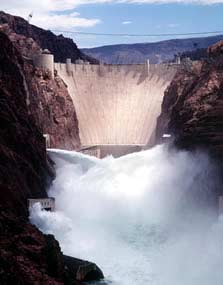 has the potential of producing 2.8 GW of power (that's equal to roughly 3 nuclear power stations). That energy is never produced all at once. It flows through the dam only a little at a time. That's kind of the way we use Christ's power. We only let a little flow through us at any point and time.But what if we were to open up the flood gates and release the power of Christ in our lives? What if we had faith to pray bigger prayers than we've ever prayed? What if we no longer resigned ourselves to spiritual mediocrity, but trusted in God's grace to overcome our strongholds? What if we finally decided it was no longer up to us and our own power, but rather we began to truly rely on God's power in our lives?What if the immeasurable and inexhaustible potential energy of God's grace became kinetic energy in 2024? Now to him who is able to do far more abundantly than all that we ask or think, according to the power at work within us, to him be glory in the church and in Christ Jesus throughout all generations, forever and ever. Amen.Answers from page 11. Husks [Luke 15:16]2. Lilies [1 Kings 7:19]3. A bruised reed [Isaiah 42:3]4. The pomegranate’s [Exodus 28:33] JanuaryCommunionCleaning14SollarsPlease Be Considerate23GermanClean the area around your seat